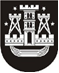 KLAIPĖDOS MIESTO SAVIVALDYBĖS TARYBASPRENDIMASDĖL NEKILNOJAMOJO TURTO PERDAVIMO VALSTYBĖS NUOSAVYBĖN2020 m. spalio 29 d. Nr. T2-247KlaipėdaVadovaudamasi Lietuvos Respublikos vietos savivaldos įstatymo 16 straipsnio 2 dalies 26 punktu ir Lietuvos Respublikos valstybės ir savivaldybių turto valdymo, naudojimo ir disponavimo juo įstatymo 5 straipsnio 1 dalies 6 punktu, 20 straipsnio 2 dalies 3 punktu, Klaipėdos miesto savivaldybės taryba nusprendžia:1. Sutikti perduoti valstybės nuosavybėn Klaipėdos miesto savivaldybei nuosavybės teise priklausantį nekilnojamąjį turtą:1.1. gyvenamąją patalpą – butą Minijos g. 113-5, Klaipėda (unikalus numeris 2193-0007-6018:0008, bendras plotas – 34,19 kv. m, likutinė vertė 2020-08-31 – 9,09 Eur);1.2. gyvenamąją patalpą – butą Minijos g. 113-6, Klaipėda (unikalus numeris 2193-0007-6018:0006, bendras plotas – 34,98 kv. m, likutinė vertė 2020-08-31 – 9,35 Eur);1.3. gyvenamąją patalpą – butą Minijos g. 113-7, Klaipėda (unikalus numeris 2193-0007-6018:0009, bendras plotas – 36,73 kv. m, likutinė vertė 2020-08-31 – 9,83 Eur);1.4. gyvenamąją patalpą – butą Minijos g. 115-17, Klaipėda (unikalus numeris 2193-0007-7017:0018, bendras plotas – 45,33 kv. m, likutinė vertė 2020-08-31 – 22778,96 Eur);1.5. gyvenamąją patalpą – butą Smilties Pylimo g. 13-7, Klaipėdoje (unikalus numeris 2190-0009-4018:0005, bendras plotas – 27,83 kv. m, likutinė vertė 2020-08-31 – 8,32 Eur).2. Įgalioti Klaipėdos miesto savivaldybės administracijos direktorių savivaldybės vardu pasirašyti sprendimo 1 punkte nurodyto turto perdavimo ir priėmimo aktus.3. Skelbti šį sprendimą Klaipėdos miesto savivaldybės interneto svetainėje.Savivaldybės meras Vytautas Grubliauskas